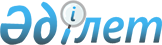 О внесении дополнения в приказ Председателя Налогового комитета Министерства финансов Республики Казахстан от 20 сентября 2002 года N 727 "Об утверждении Государственного реестра контрольно-кассовых машин с фискальной памятью, разрешенных к использованию на территории Республики Казахстан"
					
			Утративший силу
			
			
		
					Приказ Председателя Налогового комитета Министерства финансов Республики Казахстан от 16 марта 2007 года N 145. Зарегистрирован в Министерстве юстиции Республики Казахстан 27 марта 2007 года N 4589. Утратил силу приказом Министра финансов Республики Казахстан от 30 декабря 2008 года N 635

       Сноска. Утратил силу приказом Министра финансов РК от 30.12.2008 N 635 (порядок введения в действие см. п.4 ).       В соответствии с пунктом 3 статьи 546 Кодекса Республики Казахстан "О налогах и других обязательных платежах в бюджет" (Налоговый кодекс) ПРИКАЗЫВАЮ : 

      1. Внести в приказ Председателя Налогового комитета Министерства финансов Республики Казахстан от 20 сентября 2002 года N 727 "Об утверждении Государственного реестра контрольно-кассовых машин с фискальной памятью, разрешенных к использованию на территории Республики Казахстан" (зарегистрированный в Реестре государственной регистрации нормативных правовых актов 2 октября 2002 года за N 1991, опубликованный в газете "Казахстанская правда" от 7 января 2003 года N 4-5; с дополнениями, внесенными приказами Председателя Налогового комитета Министерства финансов Республики Казахстан от 25 декабря 2002 года N 895 , от 28 декабря 2002 года NN 902 , 903 , зарегистрированными в Реестре государственной регистрации нормативных правовых актов 7 января 2003 года за NN 2108, 2109, 2110 соответственно, от 27 марта 2003 года N 143 , зарегистрированным в Реестре государственной регистрации нормативных правовых актов 3 апреля 2003 года за N 2226, от 21 мая 2003 года N 210 , зарегистрированным в Реестре государственной регистрации нормативных правовых актов 6 июня 2003 года за N 2353, от 2 июня 2003 года N 221 , зарегистрированным в Реестре государственной регистрации нормативных правовых актов 26 июня 2003 года за N 2380, от 21 октября 2003 года N 404 , зарегистрированным в Реестре государственной регистрации нормативных правовых актов 14 ноября 2003 года за N 2559, от 24 июня 2004 года N 312 , зарегистрированным в Реестре государственной регистрации нормативных правовых актов 12 июля 2004 года N 2945, от 21 октября 2004 года N 532 , зарегистрированным в Реестре государственной регистрации нормативных правовых актов 8 ноября 2004 года за N 3199, от 12 ноября 2004 года N 579 , зарегистрированным в Реестре государственной регистрации нормативных правовых актов 19 ноября 2004 года за N 3209, от 24 декабря 2004 года N 667 , зарегистрированным в Реестре государственной регистрации нормативных правовых актов 6 января 2005 года за N 3324, от 2 февраля 2005 года N 38 , зарегистрированным в Реестре государственной регистрации нормативных правовых актов 17 февраля 2005 года за N 3446, от 29 июня 2005 года N 286 , зарегистрированным в Реестре государственной регистрации нормативных правовых актов от 1 августа 2005 года за N 3763, от 30 ноября 2005 года N 535 , зарегистрированным в Реестре государственной регистрации нормативных правовых актов от 12 декабря 2005 года за N 3972, от 9 января 2006 года N 9 , зарегистрированным в Реестре государственной регистрации нормативных правовых актов 18 января 2006 года за N 4023, от 13 февраля 2006 года N 59 , зарегистрированным в Реестре государственной регистрации нормативных правовых актов 17 февраля 2006 года за N 4095, от 1 августа 2006 года N 383 , зарегистрированным в Реестре государственной регистрации нормативных правовых актов 1 сентября 2006 года за N 4362) следующее дополнение: 

      Государственный реестр контрольно-кассовых машин с фискальной памятью, разрешенных к использованию на территории Республики Казахстан, утвержденный указанным приказом, дополнить пунктом 99 следующего содержания: 

      "99. Меркурий-180ФКZ (версия 180RV 1-1.hex 20-704)". 

      2. Управлению налогового администрирования Налогового комитета Министерства финансов Республики Казахстан (Кипшаков А.М.) направить настоящий приказ на государственную регистрацию в Министерство юстиции Республики Казахстан. 

      3. Настоящий приказ вводится в действие со дня официального опубликования.       Председатель 

   Налогового комитета 

  Министерства финансов 

   Республики Казахстан 
					© 2012. РГП на ПХВ «Институт законодательства и правовой информации Республики Казахстан» Министерства юстиции Республики Казахстан
				